尼康生物影像中心图像处理—Deconvolution专题培训通知NIS-Element软件即可控制硬件实现各类光学图片的采集，还具有强大的图像处理分析功能：图像测量、自动测量计数、轨迹分析、时间序列分析、共定位分析、三维测量和各种滤镜图像处理较正等等，其中Automatic Deconvolution按钮可以一键式的实现noise level、noise type、background estimation、iterations获得最佳效果的反卷积图像。培训仪器：NIS-Element图像处理工作站培训内容：图像反卷积Deconvolution培训时间：2019年12月4日（周三）9:00-10:30培训地点：清华大学医学科学楼C153  联系电话：010-62798727 王老师 曹老师报名方式：点击链接：http://training-nikon-image-center.mikecrm.com/NSh1H4H或扫描二维码：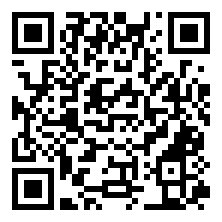 注： 1、本次报名为二维码报名，培训前会收到邮件确认，请收到邮件的同学准时参加，准时参加的校内同学不计费；如不能准时参加培训，请提前24小时联系我们，报名成功不准时参加培训的同学将计机时费。2、为保证培训效果，每次培训人数为3-5人，报完即止。报名较晚的用户我们可以顺延到下一次培训。3、本学期尼康影像中心根据不同的实验类型提供多次小型上机培训。用户可以自带样品，实验室组团培训最佳，可以针对样品直接培训。生命科学学院尼康生物影像中心细胞影像中心生物医学测试中心